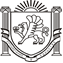 РЕСПУБЛИКА КРЫМБАХЧИСАРАЙСКИЙ РАЙОНАРОМАТНЕНСКИЙ СЕЛЬСКИЙ СОВЕТРЕШЕНИЕ43-яя сессия 										1-го созываот 21 мая 2018 г. 					№ 358				с. АроматноеОб отмене Решения Ароматненского сельсовета от 28.09.2015 № 126 «Об утверждении правил содержания, выпаса и прогона сельскохозяйственных животных территории Ароматненского сельского поселения Бахчисарайского района Республики Крым»Рассмотрев протест прокуратуры Бахчисарайского района Республики Крым от 11.04.2018 № 19- 44-2018Ароматненский сельский совет решил:1. Правила содержания, выпаса и прогона сельскохозяйственных животных территории Ароматненского сельского поселения Бахчисарайского района Республики Крым, утвержденные Решениям Ароматненского сельсовета от 28.09.2015 № 126 признать утратившим силу.2.Обнародовать настоящее решение с приложением на доске объявлений в здании Ароматненского сельского совета.3.Контроль за исполнением настоящего решения оставляю за собой.Председатель Ароматненскогосельского совета										И.А. Лизогуб